POLITICAL COUNCIL MEETING March 3, 2022MinutesChair Cotter called the meeting to order at 12:11 P.M.Roll Call:  A quorum was establishedPresent (PC):  Chair Cathleen Cotter, Vice-Chair John Ferrara, Secretary Amanda Hemmingsen-Jaeger, Kristin Kirchoff-FranklinPresent (Staff and Executive):  Devin Bruce, Leah SoloAbsent: Nicole Juan, Chet Bodin, Tess Flom (excused)Abbreviations:  Political Council (PC)Business:Development Zones Check-in (Cotter)Lobby Week Check-in (Cotter)Zoom room monitoringStill working on confirming meetingsLost time approvals will be sent to Action e-mail for MAPE, and Cotter will approve in batchesApprove lost time for 3 hoursMotion (Kirchoff-Franklin):  Approve lost time for Zoom meeting coordinators/co-hostsSecond (Ferrara)Passed by voice voteReviewed roles and responsibilities for Lobby WeekDiscussion about agenda for March 11th PC meetingBe available to help with facilitation and lobby meeting coordination on that dayLobby Week debriefLobby Week next stepsDiscussion of having meetings virtual or in-person going forwardBylaws review, including attendance policy, elections timeline, etc.Screening questions suggestions for PACNext meeting:  Friday, March 11th at 9:00 AM (Zoom)Adjourned at 12:39 PM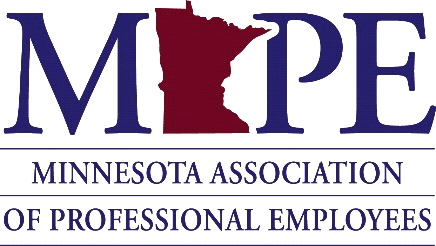 